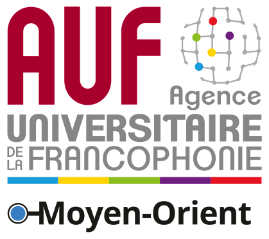 خبر صحافي  الوكالة الجامعية للفرنكوفونية جمعت مسؤولي الاعلام والتواصل في الجامعات في مقرها نظمت الوكالة الجامعية للفرنكوفونية في الشرق الأوسط اجتماعا هو الأول من نوعه لمسؤولي الاعلام والتواصل في الجامعات ومراكز البحث الأعضاء في الوكالة في لبنان، نهار الخميس 23 كانون الأول/ يناير 2020، في مقرها، في طريق الشام، وذلك بهدف تعزيز التعاون مع مؤسساتها الأعضاء. وشارك في اللقاء ممثلون عن 14 جامعة ومركز بحث من لبنان هي: الجامعة اللبنانية، جامعة سيدة اللويزة، جامعة الحكمة، الجامعة الانطونية، جامعة الروح القدس الكسليك، الجامعة الإسلامية في لبنان، والمعهد العالي للأعمال ESA Business School، الجامعة اللبنانية-الألمانية، جامعة القديس يوسف، جامعة العائلة المقدسة، جامعة العلوم والآداب والتكنولوجيا، المجلس الوطني للبحوث العلمية، والمركز التربوي للبحوث والانماء والمعهد الفرنسي للشرق الادنى.استهل المدير الإقليمي للوكالة الجامعية للفرنكوفونية، السيد هرفي سابوران، هذا اللقاء بتعريف سريع للوكالة وهيئاتها التمثيلية في الشرق الأوسط. ثم تعرّف الحاضرون على الاستراتيجية التي تعتمدها الوكالة في مجال التواصل. بعد ذلك، عرض كلً من المسؤولين عن مختلف الأقطاب التي تتمحور حولها برامج الوكالة في الشرق الأوسط أهم الأنشطة والمباريات التي تُنظم والتي تتطلّب تواصلا تعاونيا بين الوكالة ومؤسساتها الأعضاء. ومن بين هذه الأنشطة والفعاليات نذكر الجائزة الأدبية "خيار غونكور للشرق"، ونهائيات مسابقة "كلمة الفرنكوفونية الذهبية" (التي تًنظَم كل سنة في إطار شهر الفرنكوفونية)، والمباراة النهائية لمسابقة "المرأة الفرنكوفونية صاحبة الأعمال" التي ترمي إلى دعم ريادة الأعمال لدى النساء، و" أطروحتي في 180 ثانية"، إحدى أهم المباريات في مجال فن الخطابة العلمية وغيرها من الأنشطة والفعاليات... وتجدر الإشارة الى ان هذا الاجتماع شكّل أيضاً فرصة لعرض مختلف الآليات والبرامج التي تقدمها الوكالة دعما لحركية الطلاب والأساتذة وتوفير المنح لهم. ويشكّل هذا الاجتماع خطوة أولى نحو إنشاء شبكة تضم مسؤولي التواصل في مجال التعليم العالي في لبنان والتي من المتوقع أن تتوسّع لتشمل مختلف دول الشرق الأوسط. للتنسيق مع الصحافة:جويل رياشيالمسؤولة الاعلاميةالوكالة الجامعية للفرنكوفونية في الشرق الأوسطjoelle.riachi@auf.org
+961 1 420 269